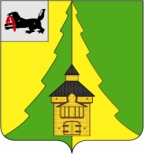 Российская ФедерацияИркутская областьНижнеилимский муниципальный районАДМИНИСТРАЦИЯПОСТАНОВЛЕНИЕОт «27» мая  2022г.  №  467 г. Железногорск-Илимский«О поощрении Благодарственным письмом мэра Нижнеилимского муниципального района»Рассмотрев материалы, представленные отделом организационной работы и социальной политики администрации Нижнеилимского муниципального района, в соответствии с Постановлением мэра Нижнеилимского муниципального района № 1169 от 27.12.2016г. «Об утверждении Положения о Благодарственном письме мэра Нижнеилимского муниципального района», администрация Нижнеилимского  муниципального  района	ПОСТАНОВЛЯЕТ:1. Поощрить Благодарственным письмом  мэра  Нижнеилимского муниципального района «За оказанное содействие в организации и проведении праздничного шествия, посвященного 77-ой годовщине Победы в Великой Отечественной войне»:1.1. Белейчука Дениса Романовича – водителя РЭС-1 «СЭС» филиала ОАО «ИЭСК».1.2. Попова Сергея Викторовича – начальника РЭС-1 «СЭС» филиала ОАО «ИЭСК».1.3. Филиппова Виктора Александровича – индивидуального предпринимателя.2. Данное постановление подлежит официальному опубликованию в периодическом издании "Вестник Думы и администрации Нижнеилимского муниципального района" и размещению на официальном сайте муниципального образования «Нижнеилимский район».3. Контроль   за  исполнением  настоящего  постановления  возложить на заместителя мэра района по социальной политике Т.К. Пирогову.И.о. мэра   района	                                              В.В. ЦвейгартРассылка: дело-2; РЭС-1 «СЭС» филиала ОАО «ИЭСК»; ИП Филиппов В.А.; АХО.А.И. Татаурова30691